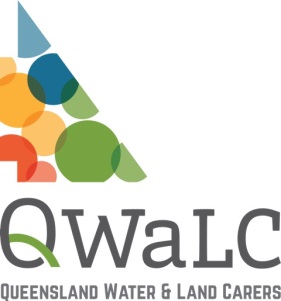 Thank you for agreeing to be a volunteer with . Volunteers have an important part to play within Community Environmental Groups and this Volunteer Agreement has been developed to ensure that volunteers fully understand their rights and responsibilities.This agreement is made between  and 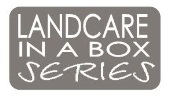 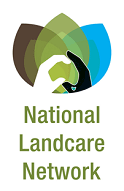 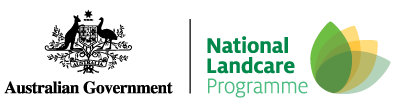 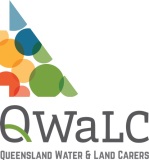 Volunteer Agreementplease tick to acknowledge you have read each of the statements:I understand that the times when I volunteer for  will be mutually agreed between myself and .Volunteer Agreementplease tick to acknowledge you have read each of the statements:I understand that as a volunteer I will not receive a wage or salary.Volunteer Agreementplease tick to acknowledge you have read each of the statements:I understand that, as a volunteer, I am a representative of  and agree to uphold its principles and standards and agree to abide by QWaLC’s policies at .Volunteer Agreementplease tick to acknowledge you have read each of the statements:If I am injured through an accident in the course of my duties as a volunteer, I will immediately report the matter to  and fill in an Incident Report.Volunteer Agreementplease tick to acknowledge you have read each of the statements:I understand  has Voluntary Workers Personal Accident Insurance for volunteers and that volunteers are not provided with any cover under Workers Compensation, which is established for the purpose of paid staff only.I understand that no expenses will be reimbursed unless approved by .Volunteer Responsibilities:DutiesVolunteers play an important role in the community. For this reason, as a volunteer, you will be provided with the training and ongoing support needed to successfully undertake your voluntary placement.Confidentiality and Privacy:The activities you perform as a volunteer for  may involve access to confidential information. You should not discuss sensitive information with members of the public, other volunteers, staff members or other organisations. Also, you should not use information gained in the course of your volunteer placement to cause harm or detriment to the , any person or body.Copyright/Ownership IssuesAs a volunteer, you grant non-exclusive permission to  for use of any materials produced during the period of engagement as a volunteer to become the property of  upon submission. Code of Conduct: has established a Code of Conduct that outlines the standard of behaviour expected of our team. While volunteering with , you are required to be aware of this Code and to observe its principles. Work Health and SafetyVolunteers have a responsibility to take reasonable care for the health and safety of others; and to co-operate with any health, safety or welfare requirements. This includes abiding by all WHS policies and procedures of . As a  volunteer, you commit to not do anything to compromise safety or the safety of others and you understand that there may be risks associated with providing particular voluntary services. It is a duty of volunteers to notify their Supervisor or Manager of a situation that is, or may be, a health or safety concern for themselves or others.Volunteers Using ’s Information Systems:If, as a volunteer, you are granted access to ’s computer services you will be required to sign a Confidentiality Agreement for Information Systems.DutiesVolunteers play an important role in the community. For this reason, as a volunteer, you will be provided with the training and ongoing support needed to successfully undertake your voluntary placement.Confidentiality and Privacy:The activities you perform as a volunteer for  may involve access to confidential information. You should not discuss sensitive information with members of the public, other volunteers, staff members or other organisations. Also, you should not use information gained in the course of your volunteer placement to cause harm or detriment to the , any person or body.Copyright/Ownership IssuesAs a volunteer, you grant non-exclusive permission to  for use of any materials produced during the period of engagement as a volunteer to become the property of  upon submission. Code of Conduct: has established a Code of Conduct that outlines the standard of behaviour expected of our team. While volunteering with , you are required to be aware of this Code and to observe its principles. Work Health and SafetyVolunteers have a responsibility to take reasonable care for the health and safety of others; and to co-operate with any health, safety or welfare requirements. This includes abiding by all WHS policies and procedures of . As a  volunteer, you commit to not do anything to compromise safety or the safety of others and you understand that there may be risks associated with providing particular voluntary services. It is a duty of volunteers to notify their Supervisor or Manager of a situation that is, or may be, a health or safety concern for themselves or others.Volunteers Using ’s Information Systems:If, as a volunteer, you are granted access to ’s computer services you will be required to sign a Confidentiality Agreement for Information Systems.Grievance Procedure’s Grievance Policy may be found at  If you have a dispute or grievance relating to your voluntary placement with , you are encouraged to inform .’s Grievance Policy may be found at  If you have a dispute or grievance relating to your voluntary placement with , you are encouraged to inform .Volunteer AgreementThis agreement is made on the  of . I  have read and understood the terms of the above agreement and in signing this agreement I agree to abide by its terms and conditions.Volunteer’s Name:  Volunteer’s Signature: SIGNED ON BEHALF OF :This agreement is made on the  of . I  have read and understood the terms of the above agreement and in signing this agreement I agree to abide by its terms and conditions.Volunteer’s Name:  Volunteer’s Signature: SIGNED ON BEHALF OF :